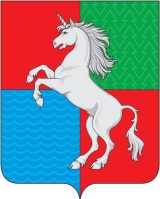 АДМИНИСТРАЦИЯ ГОРОДСКОГО ОКРУГАГОРОД ВЫКСА НИЖЕГОРОДСКОЙ ОБЛАСТИП О С Т А Н О В Л Е Н И Е13.04.2021	  923	___________				      	                                                            __________О внесении изменений в постановление администрации городского округа город Выкса Нижегородской области от 07 апреля 2021 года №861«О назначении рейтингового голосования в форме дистанционного голосования путем онлайн голосования по выбору общественных территорий городского округа город Выкса Нижегородской области, подлежащих благоустройству в первоочередном порядке в 2022 году в соответствии с муниципальной программой «Формирование современной городской среды городского округа город Выкса Нижегородской области на 2018-2024 годы» В соответствии с Постановлением Правительства Нижегородской области от 4 марта 2019 года №124 «Об утверждении Порядка организации и проведения рейтингового голосования по выбору общественных территорий, подлежащих благоустройству в первоочередном порядке в соответствии с муниципальными программами формирования современной городской среды муниципальных районов и городских округов Нижегородской области», муниципальной программой «Формирование современной городской среды городского округа город Выкса Нижегородской области на 2018-2024 годы», утвержденной постановлением администрации городского округа город Выкса Нижегородской области 22 декабря 2017 года №4432, администрация городского округа город Выкса Нижегородской области постановляет:1.Внести в постановление администрации городского округа город Выкса Нижегородской области от 07 апреля 2021 года №861 «О назначении рейтингового голосования в форме дистанционного голосования путем онлайн голосования по выбору общественных территорий городского округа город Выкса Нижегородской области, подлежащих благоустройству в первоочередном порядке в 2022 году в соответствии с муниципальной программой «Формирование современной городской среды городского округа город Выкса Нижегородской области на 2018-2024 годы» следующие изменения:1)   в пункте 4 слово «приложению» заменить словом «приложению 1»;2) дополнить пунктом 4.1 следующего содержания: «4.1. Утвердить перечень адресов специально оборудованных мест для дистанционного голосования за общественные территории городского округа город Выкса Нижегородской области, представленные на рейтинговое голосование в форме дистанционного голосования согласно приложению 2 к настоящему постановлению.»;3) дополнить приложением 2 согласно приложению к настоящему постановлению. 2.Настоящее постановление вступает в силу со дня его официального опубликования.3.Контроль за исполнением настоящего постановления возложить на заместителя главы администрации городского округа город Выкса Орлова Д.А.Глава местного самоуправления					          	В.В. Кочетков    Приложение  к постановлению администрации городского округа город ВыксаНижегородской областиот _________ № ____«Приложение 2 к постановлению администрации городского округа город ВыксаНижегородской областиот 07.04.2021 № 861Перечень адресов специально оборудованных мест для дистанционного голосования за общественные территории городского округа город Выкса Нижегородской области, представленные на рейтинговое голосование в форме дистанционного голосования607060, Нижегородская область, город Выкса, улица Ленина, здание 17 (Торговый дом «Выкса»).607060, Нижегородская область, город Выкса, улица Ленина, здание 208 (Супермаркет СПАР).607060, Нижегородская обл., город Выкса, площадь Октябрьской Революции (здание бывшей гостиницы «Россия»), д. 1, первый этаж (ГБУ НО «МФЦ городского округа город Выкса»).607060, Нижегородская область, город Выкса, улица Ленина, здание 11.    (МАУК «Дворец культуры им. И.И. Лепсе»).